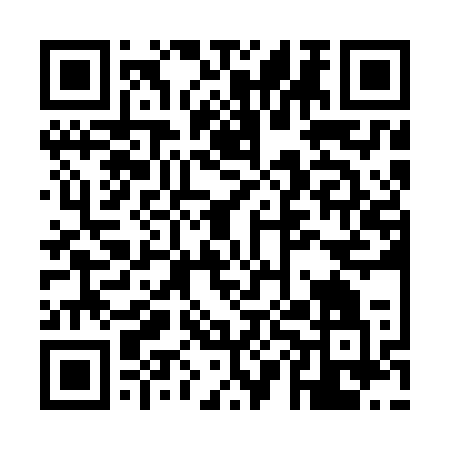 Ramadan times for Tagavere, EstoniaMon 11 Mar 2024 - Wed 10 Apr 2024High Latitude Method: Angle Based RulePrayer Calculation Method: Muslim World LeagueAsar Calculation Method: HanafiPrayer times provided by https://www.salahtimes.comDateDayFajrSuhurSunriseDhuhrAsrIftarMaghribIsha11Mon4:354:356:5212:354:136:196:198:2712Tue4:324:326:4912:344:156:216:218:3013Wed4:294:296:4612:344:176:246:248:3314Thu4:264:266:4312:344:196:266:268:3515Fri4:224:226:4012:344:216:286:288:3816Sat4:194:196:3712:334:226:316:318:4117Sun4:154:156:3412:334:246:336:338:4418Mon4:124:126:3112:334:266:356:358:4619Tue4:084:086:2912:324:286:386:388:4920Wed4:054:056:2612:324:306:406:408:5221Thu4:014:016:2312:324:326:426:428:5522Fri3:583:586:2012:324:346:456:458:5823Sat3:543:546:1712:314:356:476:479:0124Sun3:503:506:1412:314:376:496:499:0425Mon3:463:466:1112:314:396:526:529:0726Tue3:423:426:0812:304:416:546:549:1027Wed3:393:396:0512:304:436:566:569:1428Thu3:353:356:0212:304:446:596:599:1729Fri3:313:315:5912:294:467:017:019:2030Sat3:273:275:5612:294:487:037:039:2331Sun4:224:226:531:295:508:068:0610:271Mon4:184:186:511:295:518:088:0810:302Tue4:144:146:481:285:538:108:1010:343Wed4:104:106:451:285:558:138:1310:374Thu4:054:056:421:285:578:158:1510:415Fri4:014:016:391:275:588:178:1710:456Sat3:563:566:361:276:008:208:2010:497Sun3:513:516:331:276:028:228:2210:528Mon3:473:476:301:276:038:248:2410:569Tue3:423:426:271:266:058:278:2711:0110Wed3:363:366:241:266:068:298:2911:05